Electronic Student Profile For Title Services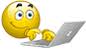 For Compliance Purposes, we used to…Complete and print an electronic profile and easyCBM graphs for all students receiving Title services, twice annually. Documents were completed in January and June. Documents were stored in a notebook located in the Title classroom.Now, to alleviate excessive printing and time, we will meet compliance requirements through:Eliminating the January printing. Instead, in late-January, 4j’s Data Department (Matt ) will generate summary reports, filtered by Title services, for each school. Reports will be reviewed by the Federal Program Administrator and may include such items as:When compacts were sent homeEntries identifying interventions and/or possible data team discussion notesEntries identifying progress monitoring data pointsBenchmark entriesPlacing year-end, student copies of both the profile and easyCBM graphs in a notebook, which will be stored in the Title classroom.So what’s the difference?We will not be printing student profiles or easyCBM graphs in January.Why do we need to print copies at all?For compliance purposes, we need to have student data complete, easily accessible and located in a single location. After much discussion with the SDS’s, Peter Tromba (Director of CIS), and Matt (Data and Research) we felt printing/filing the profile and graph, once a year, was the most efficient approach. To save the documents electronically would involve a multi-step process for each student. Steps would include:Save each student’s easyCBM graph to a pdf Attach this graph to the student’s electronic profile page and saveRepeat for each studentExport all student profiles, with easyCBM files attached, to your desktop as a pdfSave file in a secured location (thumb drive, disk, server space) and submit When will the Summary Reports be reviewed?Reviews will take place the week of January 28, 2013. While we believe reports will reflect that all data is entered and current, should there a question or concern, schools will be contacted individually.December, 2012